                                                         БОЕВОЙ ЛИСТОК      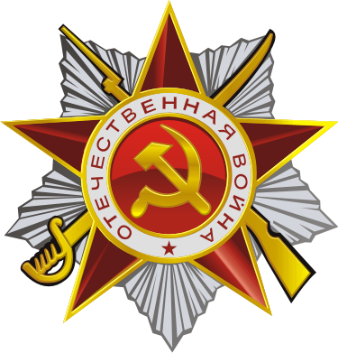 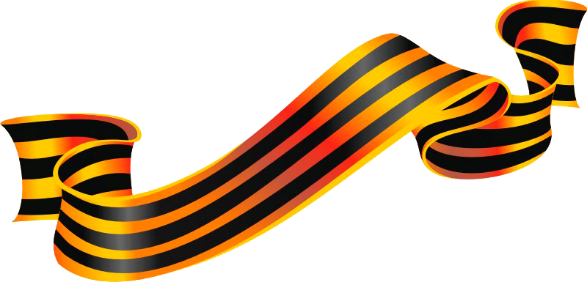 Кинопоказ мультфильмов «Десантник Стёпочкин»Кинопоказ сопровождался рассказом воспитателя Мартышко Ульяной Александровной ,которая рассказала  об истории создания мультфильмов, об особенностях языка кино, художественных приемов, использованных авторами. Просмотр мультфильмов вызвал у детей чувство гордости за свою Родину и благодарность к ветеранам Великой Отечественной войны. После просмотра мультфильмов дети репетировали концерт ко Дню Победы.

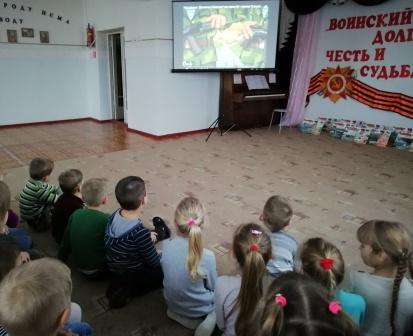 15.02.во второй половине дня воспитанники МКДОУ  посетили музыкальный зал с целью просмотра мультипликационных фильмов  о ВОВ. Детям мультфильмы очень понравились, особенно «Солдатская сказка»,  мультик  о жуке  подаренном солдату сыном. «Десантник Степочкин»